Malene TestTestens Allee 9, 41000 RosenkildeE-Mail: malene@test.de /Telefon: 125/1425 1425 / de.linkedin.com/in/malenetest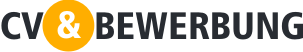 Persönliches ProfilGewissenhafte und professionelle persönliche Assistentin mit großer Erfahrung in Verwaltung und als Sekretärin sucht freie Stelle als PA bei Halelsen & Söhne.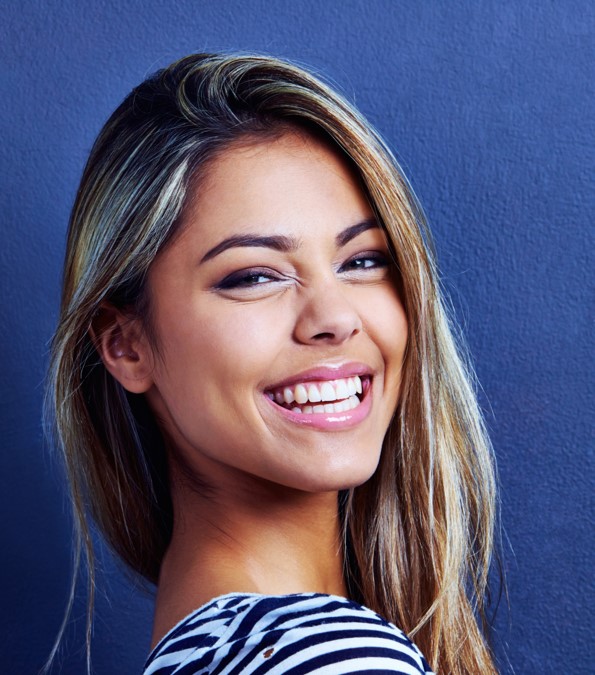 Kennzeichen und SchlüsselwörterSelbstständig denkend, entschlussfreudig und verantwortungsvoll. Situationsgefühl und angeborene diplomatische Ebene macht meine Kommunikation leicht verständlich auf allen Niveaus und in allen Zusammenhängen. Extrovertiert, lächelnd - hat ein positives und entgegenkommendes Wesen, ist allerdings nicht ängstlich davor, sich zu äußern.Starker Teamspieler, hat einen guten Drive, der sowohl motivierend als auch inspirierend ist für die Umgebung und die Mitspieler.BerufserfahrungPA (Persönlicher Asisstentin) für den HR Manager, Bull & Co, Rosenkilde0000 – Verantwortungsbereiche und Erfolge:Durchführung einer Änderung mit dem Lieferanten was die Umkosten um 25 % reduzierte.Reorganisierung des Buchungssystems für Firmentreffen und Einführung eines zweckdienlichen online-Systems. Die Zeitersparnis bei allen Beteiligten betrug etwa 18 %. Entwicklung und Einführung einer neuen Datenspeicherungsmethode, die einen leichteren Zugang ermöglicht und daher Zeit spart.Tägliche Korrespondenz, Besprechungsberichte, Ausarbeitung von Präsentationen und Referaten Rezeptionist, Telehaus, Rosenkilde0000 – 0000Verantwortungsbereiche und Erfolge:Die Firma auf eine professionelle und entgegenkommende Art und Weise gegenüber allen Besuchern und Kunden präsentieren. Beantwortung von eingehenden Gesprächen aus dem In- und Ausland.E-Mail-KorrespondenzVersendung von Info-Mails, Feedback-Schemen und Bestätigung von telefonisch abgesprochenen Terminen Steuerung und Kontrolle des Lagers und BürosRegistrierung der Kranken- und Ferientage  Büroassistentin, Anwälte, Schwaan0000 – 0000Verantwortungsbereiche und Erfolge:Errichtung und Erhaltung der Kunden-DatenbankRezeption und TelefonvermittlungBuchen von Treffen und KalendersteuerungBeantwortung von Briefen und E-MailsLeichte BuchführungPraktische Vorbereitung von Treffen und anfallende BüroarbeitenAusbildung/Kurse0000 – 0000 Bürofachangestellte, Schlüter Import GmbH, Schwaan0000 – 0000 Weltreise0000 – 0000 Gymnasium, SchwaanIch halte mich gern auf dem Laufenden und nehme an Kursen teil – sowohl aus privatem Interesse als auch im Hinblick auf berufliche Weiterbildung. In den letzten zwei Jahren habe ich an folgenden Kursen teilgenommen: Richtig Komma setzen – HKPersönliche Entwicklung und Durchschlagskraft – Hoffman ProjektleitungLean Administration und Service – Lean AkademieWord 2010 – Effiziente Textverarbeitung – Technologisches InstitutExcel für Fortgeschrittene - ökonomische Funktionen – Technologisches InstitutSprachen & ITTextverarbeitung PC - 100 Wörter/MinuteSupernutzer von Microsoft Office, hierunter Outlook, Word, Excel und PowerPointDeutsch, Englisch – gutes Kommunikationsniveau, schriftlich sowie mündlichInteressenIn unserem lokalen Handball Klub arbeite ich ehrenamtlich als Hilfstrainer und helfe bei praktischen Dingen, die jeweils beim Training und Kämpfen anfallen.Ich bin ein Filmliebhaber und habe die letzten 4 Jahre aktiv in unserem Kino vor Ort beim Verkauf von Kinokarten teilgenommen oder Backstage bei administrativen Aufgaben geholfen. Meine Familie und Freunde sind ein wichtiger Teil meines Alltags und ich ergreife gerne die Initiative für ein schönes gemeinsames Mittagessen.ReferenzenDiese lege ich gern bei einem persönlichen Gespräch vor.